むかわ町公認キャラクター「むかろん」画像使用マニュアル１　趣旨本マニュアルは、むかわ町公認キャラクター「むかろん」（以下「むかろん」という。）の画像を使用した印刷物等を製作する場合の取り扱いに関し、必要な事項を定めています。なお、本マニュアルに基づき使用承認されるのは、無償提供される印刷物等であり、販売目的とする商品への使用はできません。２　使用目的　むかわ町のイメージアップや、むかろんのＰＲに寄与する印刷物等に使用するものであり、使用者が提供するサービス内容等を保証することが目的ではありません。　なお、むかろんに関する一切の権利は町に属します。３　申請　むかろんの画像使用にあたっては、次の事項を除き、事前にむかわ町公認キャラクター「むかろん」画像使用申請書（様式第１号）の提出が必要となります。（１）むかわ町役場が使用するとき。（２）むかわ町内の学校等が教育の目的で使用するとき。（３）報道機関が報道及び広報の目的で使用するとき。（４）その他町長が必要と認めたとき。４　承認町長は、前条の申請があったときは、その申請の内容を審査し、適正と認めた場合は、使用の承認を行い、申請者にむかわ町公認キャラクター画像使用承認通知書（様式第２号）により通知します。５　使用制限むかろんの画像使用が次のいずれかに該当するときは、申請は承認されません。（１）使用目的に適合しないと認められるとき。（２）むかろん又は町の品位を傷つけ、又は傷つけるおそれのあるとき。（３）自己の商標や意匠とするなど独占的に使用する、又は使用するおそれのあるとき。（４）法令又は公序良俗に反し、又は反するおそれがあるとき。（５）第三者の利益を害し、又は害するおそれのあるとき。（６）特定の個人、政党又は宗教団体を支援し、又は支援しているような誤解を与え、又は与えるおそれがあると認められるとき。（７）むかろんの名称及び図柄の使用によって誤認又は混同を生じさせるおそれがあると認められるとき。（８）むかろんの名称及び図柄を変更、改変するとき。（９）むかろんの図柄を使用することなく、名称のみを使用するとき。（10）その他町長が不適当と認めたとき。６　使用承認の期間　　むかろんの使用期間は、承認を受けた日から当該日の年度の末日までとし、期間終了後において引き続き使用しようとするときは、改めて申請を行い、使用承認を受ける必要があります。７　使用料　　使用料は、無料とします。８　使用方法（１）町から提供された画像を加工することなく、そのままの状態で使用してください。ただし、効果的なＰＲに必要な場合に限り、画像を変更し、承認を受けて使用することができます。（２）画像を使用する際には、むかろんのロゴ及び「むかわ町公認キャラクター」（フォント指定なし）の表記と著作権表示を明示してください。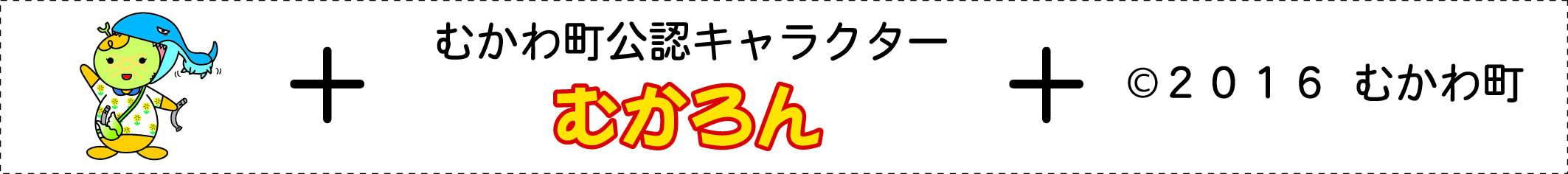 （３）承認にかかる印刷物等の完成品は、速やかにその提出を行ってください。ただし、完成品の提出が困難と認められるものについては、その写真をもって代えることができます。９　承認の取消（１）町長は、むかろんの名称及び図柄の使用が承認された内容に違反していると認められるときは、承認を取り消すことができるものとします。(２)前項の承認の取消は、取消理由を付し、むかわ町公認キャラクター「むかろん」画像使用承認取消書（様式第３号）により通知します。(３)承認の取消を受けた者は、承認の取消の日から、むかろんの名称及び図柄を使用することはできません。10　問合せ　不明な点は、むかわ町役場総務企画課政策推進グループにお問い合せください。　〒054-8660　勇払郡むかわ町美幸２丁目８８番地　電話：0145-42-2411（代表）　FAX：0145-42-2711（代表）　Mail：seisaku@town.mukawa.lg.jp様式第１号むかわ町公認キャラクター「むかろん」画像使用申請書むかわ町長　様下記のとおり、むかわ町公認キャラクター「むかろん」の画像使用マニュアルに従い、「むかろん」を使用したいので、次のとおり申請します。　【申請日：平成　　年　　月　　日】※必要な書類は別途添付すること。様式第２号むかわ町公認キャラクター「むかろん」画像使用承認通知書平成　　年　　月　　日　　様むかわ町長　　　年　　月　　日付けで申請のあったむかわ町公認キャラクター「むかろん」画像使用申請について、下記の条件を付して承認します。記１２　キャラクターの使用に際しては、むかわ町公認キャラクター「むかろん」画像使用マニュアルを遵守すること。３　使用期間　　　　年　　月　　日～　　　　年　　月　　日様式第３号むかわ町公認キャラクター「むかろん」画像使用取消通知書平成　　年　　月　　日　　様むかわ町長　　年　　月　　日付けで申請のあったむかわ町公認キャラクター「むかろん」画像使用について、承認致しましたが、下記のため使用承認を取り消します。記１　使用承認取消理由申請者※個人の場合は、団体名は不要です。団体名氏　名　　　　　　　　　　　　　　　印住　所使用目的及び使用方法画像使用・表示方法及びその形態※使用デザイン案が決まっている場合は、別途提出願います。使用期間(予定)平成　年　月　日　～　平成　年　月　日その他使用責任者又は担当者氏　名電　話